ГАННІВСЬКИЙ ЛІЦЕЙ ПЕТРІВСЬКОЇ СЕЛИЩНОЇ РАДИ ОЛЕКСАНДРІЙСЬКОГО РАЙОНУКІРОВОГРАДСЬКОЇ ОБЛАСТІНАКАЗ06.10.2023                                                                                                               № 51-ус. ГаннівкаПро відрахування зі списку учнівВолодимирівської  філії  Ганнівського ліцею УЖВУ Івана ОлеговичаНАКАЗУЮ:Відрахувати зі списку учнів Володимирівської філії Ганнівського ліцею УЖВУ Івана Олеговича з 06.10.2023 року.Класному керівнику 3 класу  Володимирівської філії Ганнівського ліцею ГИРИК В.І. внести необхідні записи до класного журналу та особової справи Секретарю Ганнівського ліцею внести необхідні записи до алфавітної книгиКонтроль за виконанням даного наказу покласти на заступника завідувача філії ПОГОРЄЛУ Т.М.Директор                                                                                  Ольга КАНІВЕЦЬЗ наказом ознайомлені:                                                            Валентина ГИРИК                                                                                                    Тетяна ПОГОРЄЛА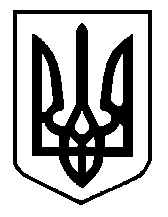 